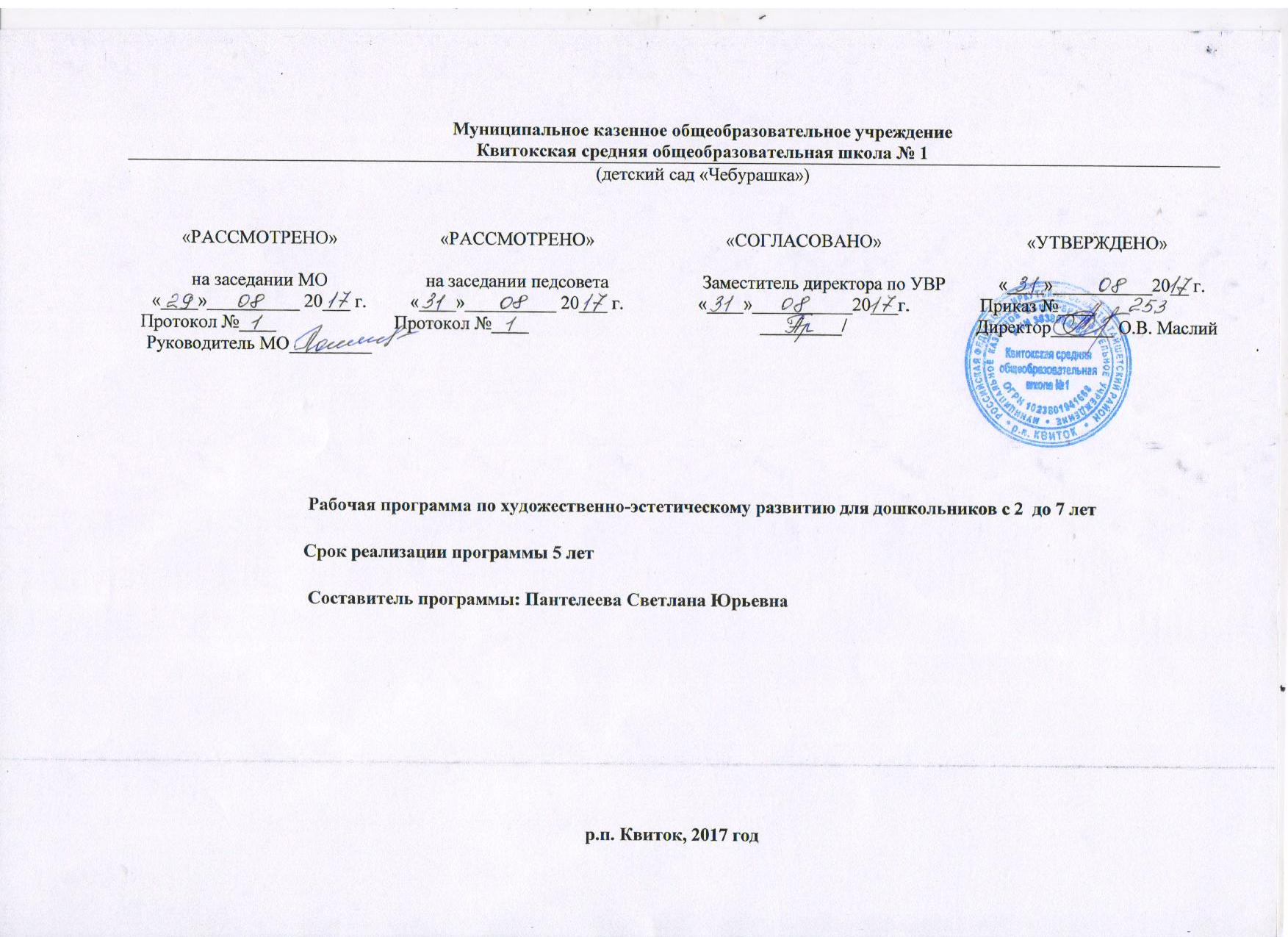 Муниципальное казенное общеобразовательное учреждениеКвитокская средняя общеобразовательная школа № 1(детский сад «Чебурашка»)Рабочая программаОбразовательная область                                                                                         Художественно – эстетическое развитиеРабочие программы образовательной области, входящие в обязательную  часть и часть  формируемой участниками  учебного плана:Рабочая программа по  художественно - эстетическому    развитию                       для      дошкольников от 2 до 7 лет      стр. 3-48Пояснительная запискаОбразовательная область: Художественно-эстетическое развитиеРабочая программа по художественно-эстетическому развитию для дошкольников от 2 до 7 лет составлена на основе Федерального государственного образовательного стандарта дошкольного образования (Приказ Минобрнауки РФ от 17.10.2013 № 1155), а именно требований к результатам освоения основной образовательной программы дошкольного образования, которые представляют собой социально-нормативные характеристики возможных достижений ребенка на этапе завершения уровня дошкольного образования; примерной основной образовательной программы дошкольного образования; основной образовательной программы дошкольного образования детского сада «Чебурашка», а именно разделов 1.2. Планируемые результаты, 2.1. Описание образовательной деятельности в соответствии с направлениями развития ребенка, представленными в пяти образовательных областях; примерной общеобразовательной программы дошкольного образования по образовательной области «Художественно-эстетическое развитие» с учётом рекомендаций авторской программы И.А. Лыковой «Цветные ладошки» и программы Каплуновой И., Новоскольцевой И. «Ладушки» по музыкальному воспитанию детей дошкольного возраста. Лыкова И.А. Изобразительная деятельность в детском саду. Младшая группа (художественно-эстетическое развитие): учебно-методическое пособие. - М.: ИЗ «Цветной мир», 2013 Лыкова И.А. Изобразительная деятельность в детском саду. Средняя группа (художественно-эстетическое развитие): учебно-методическое пособие. - М.: ИЗ «Цветной мир», 2013 Лыкова И.А. Изобразительная деятельность в детском саду. Старшая группа (художественно-эстетическое развитие): учебно-методическое пособие. - М.: ИЗ «Цветной мир»,2013 Лыкова И.А. Изобразительная деятельность в детском саду. Подготовительная группа (художественно-эстетическое развитие): учебно-методическое пособие. - М.: ИЗ «Цветной мир»,2013 Каплунова И., Новоскольцева И. Ладушки. Программа по музыкальному воспитанию детей дошкольного возраста. г. С - Петербург, «Композитор», 2010 г.  «Художественно-эстетическое развитие предполагает развитие предпосылок ценностно-смыслового восприятия и понимания произведений искусства (словесного, музыкального, изобразительного), мира природы; становление эстетического отношения к окружающему миру; формирование элементарных представлений о видах искусства; восприятие музыки, художественной литературы, фольклора; стимулирование сопереживания персонажам художественных произведений; реализацию самостоятельной творческой деятельности детей (изобразительной, конструктивно-модельной, музыкальной и др.) 	В области художественно-эстетического развития основными задачами образовательной деятельности являются создание условий для: 	- развития у детей эстетического отношения к окружающему миру;	- приобщения к изобразительным видам деятельности;	- приобщения к музыкальной культуре;	- приобщения к театрализованной деятельности.Художественно-эстетическое развитие охватывает следующие разделы: изобразительное искусство- рисование, лепка, аппликация и музыка.	Раздел изобразительное искусство- рисование входит в обязательную часть основной образовательной программы детского сада «Чебурашка» и часть, формируемой участниками образовательных отношений.	 Рабочая программа включает в себя содержание, тематическое планирование, планируемые результаты обучения.Общий объём учебного времени составляет 171 часов:- Первая младшая группа (0,5 занятие в неделю по 10 минут, всего 19 часов), - Вторая младшая группа (1 занятие в неделю по 15 минут, всего –38 часов),- Средняя группа (1 занятие в неделю по 20 минут, всего –38 часов), - Старшая группа (1 занятие в неделю по 25 минут, всего 38 часов), - Подготовительная группа (1 занятие в неделю по 30 минут, всего –38 часов).Раздел аппликация (с чередованием) входит в обязательную часть основной образовательной программы детского сада «Чебурашка» и часть, формируемой участниками образовательных отношений.	 Общий объём учебного времени составляет часов: 152 часа - Вторая младшая группа (1 занятие и в неделю по 10 минут, всего 38 часов),- Средняя группа (1 занятие и в неделю по 15 минут, всего 38 часов),- Старшая группа (1 занятие в неделю по 25 минут, всего 38 часов), - Подготовительная группа (1 занятие и в неделю по 30 минут, всего 38 часов).Раздел лепка входит в обязательную часть основной образовательной программы детского сада «Чебурашка» и часть, формируемой участниками образовательных отношений.	 Общий объём учебного времени составляет часов: 171 часа - Первая младшая группа (0,5 занятие в неделю по 10 минут, всего 19 часов)- Вторая младшая группа (1 занятие в неделю по 15 минут, всего 38 часов),- Средняя группа (1 занятие в неделю по 20 минут, всего 38 часов),- Старшая группа (1 занятие в неделю по 25 минут, всего 38 часов), - Подготовительная группа (1 занятие в неделю по 30 минут, всего 38 часов).Художественно-эстетическое развитие ребенка связано с интересом к продуктивной деятельности (рисование, лепка, конструирование, аппликация), умением слушать музыку, эмоционально отзывается на красоту окружающего мира, произведения народного и профессионального искусства (музыку, танцы, театральную деятельность, изобразительную деятельность и т. д.).Рабочая программа направлена на достижение планируемых результатов освоения воспитанниками программы дошкольного образования по художественно-эстетическому развитию.Планируемые результатыПервая младшая группаК концу обучения дети могут:Рисование:- различают красный, синий, зеленый, желтый, белый, черный цвета;             - знают, что карандашами, фломастерами, красками и кистью можно рисовать;            - самостоятельно изображает любые сходные по форме объекты.            Лепка:           - умеют раскатывать комок глины прямыми и круговыми движениями кистей рук, отламывать от большого комка глины            маленькие комочки, сплющивать их ладонями; умеют соединять концы раскатанной палочки, плотно прижимая их друг к другу;          - лепят несложные предметы, аккуратно пользуются глиной;Вторая младшая группаК концу обучения дети могут:Рисование: - различать красный, синий, зеленый, желтый, белый, черный цвета; - называть, что он нарисовал; - рисовать разные линии (длинные, короткие, вертикальные, горизонтальные, волнистые, кривые), уподобляя их предметам ленточки и др.- правильно держать кисть и карандаш свободно, тремя пальцами выше отточенного места; кисть – выше железного наконечника; - правильно набирать краску на кисть, макая ее всем ворсом в баночку, снимать лишнюю краску, прикасаясь ворсом к краю баночки. Лепка: - отламывать кусочки глины от большого куска; - раскатывать комок глины прямыми движениями кистей; - раскатывать комок глины круговыми движениями ладоней; - сплющивать комочки глины ладонями; - соединять концы раскатанной палочки, плотно прижимая их друг к другу.- работать только на клеенке, аккуратно, не пачкая рукава одежды. Аппликация: - предварительно выкладывать на листе бумаги готовые формы в определенной последовательности, и только потом наклеивать; - аккуратно пользоваться клеем: намазывать его кисточкой тонким слоем обратную сторону наклеиваемой фигуры на специальной клеенке; - прикладывать смазанную форму к листу бумаги и плотно прижимать салфеткой ладонью, а не пальчиками. - создавать композиции из геометрических форм, повторяя и чередуя их по форме и цвету, чувствуя ритм узора; - убирать за собой рабочее место.Средняя группаК концу обучения дети могут:Рисование: - различать цвета и оттенки: красный, синий, зеленый, желтый, белый, черный, розовый, голубой, серый; - рисовать прямые линии (короткие и длинные) в разных направлениях, перекрещивать их (полоски, ленточки, дорожки, заборчик); - изображать предметы, состоящие из комбинаций разных форм и линий (Неваляшка, тележка) - закрашивать предметы краской в одном направлении сверху вниз или слева направо, не выходя за контур рисунка; - закрашивать рисунок карандашами неотрывными движениями туда и обратно: (сверху вниз – снизу, вверх, слева направо – справа налево) свободно и правильно держать карандаш, не напрягая пальцы; - набирать краску на кисть: аккуратно обмакивать ее всем ворсом в баночку с краской, снимать лишнюю капельку краски о край баночки легким прикосновением ворса; - хорошо промывать кисть, прежде, чем набрать краску другого цвета, осушать кисть о салфетку.Лепка: - раскатывать комочки глины, пластилина прямыми движениями ладоней; - раскатывать комочки глины, пластилина круговыми движениями ладоней; - соединять концы раскатанной палочки глины, пластилина; - сплющивать шар, сминая его ладонями обеих рук;- лепить предметы, состоящие из 2-3 частей, соединяя их, путем прижимания друг к другу Аппликация:  создавать композиции из геометрических форм, повторяя и чередуя их по форме и цвету, чувствуя ритм узора; - убирать за собой рабочее место Аппликация: - предварительно выкладывать на листе бумаги готовые формы в определенной последовательности, и только потом наклеивать; - аккуратно пользоваться клеем: намазывать его кисточкой тонким слоем обратную сторону наклеиваемой фигуры на специальной клеенке; - прикладывать смазанную форму к листу бумаги и плотно прижимать салфеткой ладонью, а не пальчиками; Старшая группаК концу обучения дети могут:Рисование: - различать цвета и оттенки: красный, синий, зеленый, желтый, белый, черный, розовый, голубой, синий, коричневый, оранжевый, светло-зеленый; - смешивать краски для получения нужных цветов и оттенков; - различать форму предметов (круглый, овальный, квадратный, прямоугольный, треугольный);  - изображать предметы нужной формы на бумаге кистью и карандашом; - в сюжетных рисунках располагать изображения по всему листу; - передаче соотношений предметов по величине: дерево – высокое, куст – ниже дерева, цветы – ниже куста; - получать более яркие и более светлые оттенки путем разного нажима на карандаш (к концу года); - закрашиванию рисунка кистью, карандашом, не выходя за пределы контура; - закрашиванию рисунка кистью и карандашом в одном направлении: сверху вниз, слева направо; - рисовать широкие линии всей кистью, узкие линии – концом кисти - рисованию элементов дымковской росписи.Лепка: - пользоваться при лепке прямыми и круговыми движениями рук (раскатывание); - выполнять прищипывание с легким оттягиванием всех краев сплюснутого шара; - выполнять вытягивание отдельных частей из целого куска пластилина (глины); - сглаживанию пальцами поверхности фигурки; - приему вдавливания середины шара, цилиндра для получения полой формы Аппликация: - вырезыванию по прямой коротких и коротких полос; - вырезывать округлые формы из квадрата путем закругления углов; - вырезыванию овальных форм из прямоугольника; - преобразованию: разрезать круг на полукруги, четверти; квадрат - на треугольники и др.; - составлять узор из растительных и геометрических форм, правильно чередуя элементы; - правильно держать ножницы, ритмично открывать и закрывать лезвия; - аккуратно намазывать форму клеем и прижимать к листу ладонью (не пальцами); - находить местонахождение на листе и украшать элементами углы листа, стороны, центра. Подготовительная к школе группа К концу обучения дети могут:Рисование: - создавать изображения различных предметов, используя бумагу разной фактуры, другие материалы и способы вырезания; - использовать различные виды и техники рисования; - восприятию художественных образов (в произведениях искусства) и предметов (явлений) окружающего мира как эстетических объектов; - творческому освоению «художественного языка» - средств художественно-образной выразительности Лепка: - лепке с натуры и по представлению; - лепке посуды, игрушек, животных из целого куска; - лепке посуды, игрушек, животных из отдельных частей; - лепке фигуры человека в движении из отдельных частей, соблюдая пропорции. Аппликация: - разрезать бумагу на короткие и длинные полоски; -вырезать круги из квадратов, овалы из прямоугольников; - преобразовывать одни геометрические фигуры в другие - квадрат в два или 4 треугольника; - вырезанию одинаковых фигур из бумаги, сложенной гармошкой; - вырезанию симметричных фигур из бумаги, сложенной пополам; Календарно-тематическое планирование в первой младшей группеРисованиеКалендарно-тематическое планирование во второй младшей группеРисованиеКалендарно-тематическое планирование средняя группаРисованиеКалендарно - тематическое планирование в старшей группеРисованиеКалендарно-тематическое планирование в подготовительной группеРисованиеКалендарно-тематическое планирование в первой младшей группеЛепка/аппликацияКалендарно-тематическое планирование во второй младшей группеЛепка/аппликацияКалендарно-тематическое планирование в средней группеЛепка/аппликацияКалендарно-тематическое планирование в старшей группеЛепка/ аппликация Календарно-тематическое планирование в подготовительной группеЛепка/ аппликация Пояснительная запискаМузыкальное развитиеРабочая программа по музыкальному развитию для дошкольников от 2 до 7 лет составлена на основе Федерального государственного образовательного стандарта дошкольного образования (Приказ Минобрнауки РФ от 17.10.2013 № 1155), а именно требований к результатам освоения основной образовательной программы дошкольного образования, которые представляют собой социально-нормативные характеристики возможных достижений ребенка на этапе завершения уровня дошкольного образования; примерной основной образовательной программы дошкольного образования; основной образовательной программы дошкольного образования детского сада «Чебурашка», а именно разделов 1.2. Планируемые результаты, 2.1. Описание образовательной деятельности в соответствии с направлениями развития ребенка, представленными в пяти образовательных областях; примерной общеобразовательной программы дошкольного образования по образовательной области «Художественно-эстетическое развитие» с учётом рекомендаций авторской  программы Каплуновой И., Новоскольцевой И. «Ладушки» по музыкальному воспитанию детей дошкольного возраста. Каплунова И., Новоскольцева И. Ладушки. Программа по музыкальному воспитанию детей дошкольного возраста  г. Санк - Петербург, «Композитор», 2010 г.           Раздел программы по музыкальному развитию включает в себя содержание, тематическое планирование, планируемые результаты обучения.Общий объём учебного времени составляет часов: 380 часов 1 младшая группа (2 занятие в неделю по 10 минут, всего 76– ч),  Вторая младшая группа (2 занятие в неделю по 15 минут, всего 76ч), Средняя группа (2 занятие в неделю по 20 минут, всего –76ч), Старшая группа (2 занятие в неделю по 25 минут, всего –76ч) Подготовительная группа (2 занятие в неделю по 30 минут, всего –76ч)В процессе музыкального воспитания у детей развиваются музыкальные и творческие способности (с учётом возможностей каждого) посредством различных видов музыкальной деятельности; формируется начало музыкальной культуры, способствующее развитию общей  духовной  культуры.Планируемые результатыПервая младшая группа   Дети могут- Слушать музыкальное произведение до конца, узнавать знакомые песни.- Замечать изменения в звучании (тихо – громко).- Выполнять танцевальные движения: кружиться в парах, притопывать попеременно ногами, двигаться под музыку с предметами (флажки, листочки, платочки).- Различать и называть детские музыкальные инструменты (металлофон, барабан и др.). погремушка, бубен, колокольчик.Вторая младшая группаДети могут- Слушать музыкальное произведение до конца, узнавать знакомые песни, различать звуки по высоте (в пределах октавы).- Замечать изменения в звучании (тихо-громко).- Петь, не отставая и не опережая друг друга.- Выполнять танцевальные движения: кружиться в парах, притопывать попеременно ногами, двигаться под музыку с предметами (флажки, листочки, платочки).- Различать и называть детские музыкальные инструменты (металлофон, барабан и др.). погремушка, бубен, колокольчик. Средняя группа Дети могут- Внимательно слушать музыкальное произведение, чувствовать его характер; выражать свои чувства словами, рисунком, движением.- Узнавать песни по мелодии.- Различать звуки по высоте (в пределах сексты – септимы).- Петь протяжно, четко произносить слова; вместе начинать и заканчивать пение.- Выполнять движения, отвечающие характеру музыки, самостоятельно меняя их в соответствии с двухчастной формой музыкального произведения.- Выполнять танцевальные движения: пружинка, подскоки, движение парами по кругу, кружение по одному и в парах.- Выполнять движения с предметами (с куклами, игрушками, ленточками).- Инсценировать (совместно с воспитателем) песни, хороводыСтаршая группаДети могут- Различать жанры музыкальных произведений (марш, танец, песня); звучании музыкальных инструментов (фортепиано, скрипка); произведения по мелодии, вступлению.- Различать высокие и низкие звуки (в пределах квинты).- Петь без напряжения, плавно, легким звуком; произносить отчетливо слова, своевременно начинать и заканчивать песню; петь в сопровождении музыкального инструмента.- Ритмично двигаться в соответствии с различным характером и динамикой музыки.- Самостоятельно менять движения в соответствии с трехчастной формой музыкального произведения и музыкальными фразами.- Выполнять танцевальные движения: поочередное выбрасывание ног вперед в прыжке, полуприседание с вставлением ноги на пятку, шаг на всей ступне на месте, с продвижением вперед и в кружении.- Самостоятельно инсценировать содержание песен, хороводов, действовать не подражая друг другом.Подготовительная группа Дети могут- Узнавать мелодию государственного гимна РФ.- Определять, к какому жанру принадлежит прослушанное произведение (марш, песня, танец) и на каком из известных инструментов оно исполняется.- Различать части произведения (вступление, заключение, запев, припев).- Внимательно слушать музыку, эмоционально откликаться на выраженные в ней чувства и настроения.- Определять общее настроение, характер музыкального произведения в целом и его частей; выделять отдельные средства выразительности: темп, динамику, тембр; в отдельных случаях – интонационные мелодические особенности музыкальной пьесы.- Слышать в музыке изобразительные моменты, соответствующие названию пьесы, узнавать характерные образы.- Выражать свои впечатления от музыки в движениях или рисунках.- Петь несложные песни в удобном диапазоне, исполняя их выразительно и музыкально, правильно передавая мелодию (ускоряя, замедляя, усиливая и ослабляя звучание).- Воспроизводить и чисто петь общее направление мелодии и отдельные ее отрезки с аккомпанементом.- Сохранять правильное положение корпуса при пении, относительно свободно артикулируя, правильно распределяя дыхание.- Петь индивидуально и коллективно, с сопровождением и без него.- Выразительно и ритмично двигаться в соответствии с разнообразным характером музыки, музыкальными образами; передавать несложный музыкальный ритмический рисунок; самостоятельно начинать движение после музыкального вступления; активно участвовать в выполнении творческих заданий.- Выполнять танцевальные движения: шаг с притопом, приставной шаг с приседанием, пружинящий шаг, боковой галоп, переменный шаг; выразительно и ритмично исполнять танцы, движения с предметами (шарами, обручами, мячами, цветами).- Инсценировать игровые песни, придумывать варианты образных движений в играх и хороводах.- Исполнять сольно и в ансамбле на ударных и звуковысотных детских музыкальных инструментах несложные песни.Календарно-тематическое планирование в первой младшей группеКалендарно-тематическое планирование во второй младшей группеКалендарно-тематическое планирование в средней группеКалендарно-тематическое планирование в старшей группеКалендарно-тематическое планирование в подготовительной группе№ п/пТема занятияКоличество часов1Мониторинг  12 Мониторинг  1 3 Мой веселый звонкий мяч 1 4 Ягодка за ягодкой   1 5 Яблоко с листочком и червячком 1 6 Падают, падают листья 1 7 Мышка и репка 1 8 Светлячок 1 9 Грибок 1 10 Полотенца для лесных зверушек 1 11 Разноцветные шарики 1 12 Колобок покатился по дорожке 1 13 Дождь, дождь 1 14 Град, град! 1 15 Вьюга-завируха 1 16 Серпантин танцует 1 17 Праздничная елочка 1 18 Бублики-баранки 1 19 Большая стирка 1 20 В некотором царстве 1 21 Украсим рукавичку-домик  1 22 Мы слепили снеговиков  1 23 Самолеты летят  1 24 Светит солнышко  1 25 Цветок для мамочки 1 26 Рисование по замыслу 1 27 Красивые флажки на ниточке  1 28 Шарики воздушные  1 29 Ручеек и кораблик  1 30 Скворечник  1 31 Почки и листочки 1 32 Сосульки-плаксы 1 33 Я флажок держу в руке 1 34 Солнышко, солнышко, раскидай колечки! 1 35 Божья коровка 1 36 Цыплята и одуванчики 1 37 Мониторинг  1 38 Мониторинг  1 Всего: 38 №п/пТема занятийКоличество часов1 Мониторинг (Знакомство с книжкой графикой)12Мониторинг(Знакомство с книжкой графикой)13 Картинки на песке14 Красивые листочки15Падают, падают листья.16Кисточка танцует17Листочки танцуют18Ветерок, подуй слегка…19Дождик чаще кап, кап…110Вот такие ножки у сороконожки111Вот ёжик, ни головы, ни ножек112Снежок порхает, кружится113Праздничная елка114Вкусные картинки115Угощайся зайка116Баранки калачи117Лоскутное одеяло118Постираем полотенца119Цветочек для мамочки120Вот такие у нас сосульки!121Солнышко-колоколнышко122Ручейки бегут, журчат123Вот какие у нас мостики124Вот, какие у нас цыплятки 125Вот, какие у нас флажки126Самолеты127Платье с трафаретом 128Весенняя капель129Божья коровка130Кораблик и ручеёк 131Солнышко – раскидай колечки 132Почки и листочки133Травка зеленеет, солнышко блестит134Одуванчик135Вот какой у нас салют136Рисование по замыслу137Мониторинг138Мониторинг1Всего38№п\пТема занятийКоличествочасов1 мониторинг12мониторинг13 Нарисуй, что умеешь14 Зеленая трава15Волк и заяц16Воздушные шары17Осенние листья18Лиса и белка19Тучка и дождик110Дерево111Овощи на тарелке112Наливное яблочко113Фартук для бабушки114Человечек115Кошка116Снег идет117Елка118Снеговик119Зайчик игрушка для куклы Тани120Петушок121Вот зима, кругом бело122Кормушка для птиц 123Белка 124Украсим чашку 125Тарелка для медведей 126Телевизор 127Платье с трафаретом 128Весенняя капель. Надеваем сапоги129Дымковская лошадка 130Кораблик и ручеёк131Солнышко – раскидай колечки 132Почки и листочки133Травка зеленеет, солнышко блестит134Одуванчик135Божья коровка136Рисование по замыслу137Мониторинг138Мониторинг1Всего38№п/пТема занятийКоличество часов1Мониторинг12Мониторинг13Морковь для зайцев14Яблоки15Листопад16Грибы на полянке17Кто в рукавичке живет18Золотая осень19Украшение для свитера110Зайка серенький стал беленький111Ваза с осенними ветками112Кошка113Подготовка с проекту «Осень в гости просим!»114Презентация проекта «Осень в гости просим!»115Снеговик116Новогодние шары117Елочка118Наша нарядная елка119Подготовка к проекту «Здравствуй,  Новый год!»120Презентация проекта «Здравствуй,  Новый год!»121Рисование по замыслу122Повторение123Как розовые яблоки на ветках снегири124Украшение платочка Дымков узоры125Снег идет126Красивый платок127Цветы для мамы128Подготовка к проекту «Моя милая мама»129Презентация проекта «Моя милая мама»130Мимоза131Подснежник и132Кораблики в море133Космос134Красивые рыбки135Кошка с воздушными шарами136Радуга-дуга137Мониторинг138Мониторинг1Всего38№п/пТема занятияКоличествочасов1Мониторинг12Мониторинг13Картина про лето14Знакомство с акварелью15Яблоня с золотыми яблоками в волшебном саду16Идет дождь17Девочка в нарядном платье18Знакомство с городской росписью19Городенская роспись110Создание   картины «Что нам осень принесла»111Автобус, разукрашенный флажками, едет по улице112Грузовая машина113Роспись «Олешка»114Зима115Большие и маленькие ели116Снежинка117Снеговик118Наша нарядная елка119Что мне больше понравилось на елке120Городенская роспись 121Нарисуй своих любимых животных122Деревья в инее123По мотивам хохломской росписи124Папин портрет125Проект «Отважный папа»126Картина маме к празднику 8 марта127Роспись кувшинчиков128Панно «Красивые цветы» (с элементами аппликации)129Как я с родителями иду с садика домой130Роспись петуха131 Спасская башня Кремля132Красивые цветы133Сказочные животные134Бабочки летают над лугом135Рисование по замыслу136«Здравствуй, лето»137Мониторинг138Мониторинг1Всего 38№п\пТемы занятийКоличествочасов1Мониторинг12 мониторинг13 Аппликация «Тили, тили тесто…»	14 Лепка. Тяп, ляп и готово15Аппликация. Картинки на тесте 16 Лепка. Вкусное печенье17Аппликация. Падают, падают листья18        Лепка. «Грибы для ежика» (из природного материала) 19 Аппликация. Пушистые тучки110 Лепка. Воздушный шарик111Аппликация. Овощи на тарелке112 Лепка. Наливные яблочки113 Аппликация. Вот какие ножки у сороконожки114 Лепка. Баранки и крендельки115 Аппликация. Зайчик116 Лепка. Елочка-красавица 117 Аппликация. Елочка118 Лепка. По замыслу119 Аппликация. Снеговик играет в снежки120Лепка. Вкусное угощение121 Аппликация. Колобок122 Лепка. Угощайся мишка!123 Аппликация (Птицы и зернышки) Угостим птичек зернышками124 Лепка. Бублики, баранки125 Аппликация. Чашка с блюдцем126 Лепка. Вот какие у нас сосульки127 Аппликация. Неваляшка128 Лепка. Солнышко129 Аппликация. Птенчик130 Лепка. Ручеек 131 Аппликация. Кораблик132 Лепка.Тюльпан133 Аппликация. Почки и листочки134 Лепка. Птенчики в гнездышке135 Аппликация. Цветочки136 Лепка. Гусеница”137Мониторинг138Мониторинг1 Всего38№п\пТема занятийКоличествочасов1Мониторинг12 Мониторинг13 Лепка Разноцветные карандаши14  Аппликация. Огурцы15Лепка  Следы невиданных зверей16Лепка.   Мячики катятся по дорожке 17Аппликация  Светофор18       Лепка  Грибы для ежика» (из природного материала) 19Аппликация  Мухомор110Лепка  Воздушный шарик111Аппликация  Овощи на тарелке112Лепка   Наливные яблочки113 Аппликация Солнышко для нас 114Лепка. Баранки и крендельки115Аппликация. Домик для собачки116 Лепка. Елочка-красавица 117 Аппликация. Елочка118Лепка. Снегурочка119 Аппликация. Снеговик120 Лепка Самолет121Аппликация Цветной коврик для котят122Лепка (Птицы и зернышки) Угостим птичек зернышками123Аппликация.  Снег идет» (обрывание)124Лепка Чашка с блюдцем125Аппликация Открытка для папы126 Лепка. Кораблик127Аппликация   Открытка для мамы128Лепка. Ежик129Аппликация. Домик в деревне130Лепка Украсим дымковскую игрушку131Аппликация. Украсим платочек для куклы132Лепка  Тюльпан133 Аппликация. Почки и листочки134Лепка  Птенчики в гнездышке135Аппликация  Лютики – цветочки136Аппликация. «Бабочка”137Мониторинг138Мониторинг1Всего38№п\ пТема занятийКоличество часов1Мониторинг12Мониторинг13 Лепка. Улитка14 Аппликация. Осенняя ветка15Лепка. Морковь, лук, огурец16Аппликация. Раз, два, три – сказка, оживи!17Лепка. Грибы18Аппликация. Петушок Дымковская  игрушка19Лепка. Эти чудо - листья110Аппликация. Тележка с грузом111Лепка. Воздушные шары112Аппликация. Узор в полосе или квадрате 113Лепка. Ягоды Птицы114Аппликация. Ваза 115Лепка. Новогодняя открытка116Аппликация. Записная книжка117Лепка. Птицы118Аппликация. По замыслу119Лепка. Елочка120Аппликация. У ёлочки в гостях121Лепка. Открытка для папы122Аппликация. Пригласительный билет123Лепка. Танки, самолеты124Аппликация. Открытка для мамы125Лепка. Светофор126Аппликация. Корзина127Лепка. Волшебные полоски128Аппликация. Блюдо129Лепка. Цветы130Аппликация. Космический корабль131 Лепка. По замыслу 132Аппликация. Пирамидка 133Лепка. Рыбки134Аппликация. Дерево135Лепка. В гостях у солнышка136Аппликация. Паучок и божья коровка137мониторинг138мониторинг1Всего 38№ п/пТема занятияКоличествочасов1Мониторинг12Мониторинг13Лепка. Грибы14Аппликация Картина про лето15Лепка. Красивые птички16Аппликация Блюдо с фруктами и ягодами17Лепка. Как маленький Мишутка миски лепил18Аппликация Наш любимый мишка и его друзья19Лепка. Олешек110Аппликация Троллейбус111Лепка. Моя любимая игрушка112Аппликация Машины едут по улице113Лепка. Котенок114Аппликация Большой и маленькие бокальчики115Лепка. Девочка в зимней шубке116Аппликация Новогодняя поздравительная открытка117Лепка. Снегурочка118Аппликация Новогодняя Ель119Лепка. Зайчик120Аппликация Петрушка на елке121Лепка. Наши гости на елке122Аппликация Пароход123Лепка. Щенок124Аппликация Матрос с сигнальными флажками125Лепка. Лепка по замыслу126Аппликация Загадки127Лепка. Белочка грызет орешки128Аппликация  «Наша новая кукла»129Лепка. Кувшин130Аппликация Машина131Лепка. По замыслу132Аппликация Вертолет133Лепка. Сказочная птица134Аппликация. Цветочная поляна 135Лепка. Божья коровка136По замыслу137Мониторинг138Мониторинг1Всего38№ п/пТема занятияКоличествочасов1Мониторинг12Мониторинг13Лепка. Корзина с грибами14Аппликация Объёмные фрукты15Лепка. Девочка играет в мяч16Аппликация Осенний ковер17Лепка. По замыслу ( по книге А. Барто «Игрушки»)18Аппликация. «Осенний ковер» (Продолжение)9Лепка. «Осенний листик» пластилинография110Аппликация « Деревья»11Лепка. «Богатый урожай»112Аппликация « Ваза с фруктами , ветками и цветами»13Лепка. Котенок114Аппликация Большой и маленькие бокальчики15Лепка. «Звери»116Аппликация Новогодняя поздравительная открытка17Лепка. Снегурочка118Аппликация «Сквозные снежинки»19Лепка. Зайчик120Аппликация «Мастерская головных уборов»21Лепка. Наши гости на елке122Аппликация Самолет23Лепка. Пингвины124Аппликация Солдат с собакой25Лепка. Лепка по замыслу126Аппликация Ваза с цветами27Лепка. «Дымковский конь»128Аппликация « Барашек»29Лепка. Кувшин130Аппликация Машина31Лепка. По замыслу132Аппликация Гвоздика133Лепка. Сказочная птица134Аппликация. Поздравительная открытка 135Лепка. Мебель136По замыслу137Мониторинг138Мониторинг1Всего38№п/пТема занятияКоличествочасов1Мониторинг12Мониторинг13Мониторинг14Мониторинг15«Ладушки». Русская народная песенка16«Дождик». Музыка Г. Лобачева17«Маршируем дружно». Музыка М. Раухвергера. Слова О. Коробко18«Да, да, да!». Музыка Е. Тиличеевой.  Слова Ю. Островского19«Ходим - бегаем». Музыка Е. Тиличеевой. Слова Н.  Френкель110«Петушок». Русская народная песня111«Осенняя песенка». Музыка Ан. Александрова. Слова Н.  Френкель112«Зайка». Русская народная мелодия. Слова Т. Бабаджан113«Гуляем и пляшем». Музыка М. Раухвергера114«Маленькие ладушки». Музыка 3. Левиной. Слова Т. Мираджи115«Пляска с листочками». Музыка А. Филиппенко. Слова Т. Волгиной116«Догони зайчика». Музыка Е. Тиличеевой. Слова Ю. Островского117«Вот как мы умеем». Музыка Е. Тиличеевой. Слова Н.  Френкель118«Петрушка». Музыка И. Арсеева119«Кошка». Музыка  Ан. Александрова. Слова Н. Френкель120«Прогулка и дождик». Музыка М. Раухвергера121«Ловкие ручки». Музыка Е. Тиличеевой. Слова Ю. Островского122«Тихие и громкие звоночки». Музыка Р. Рустамова. Слова Ю. Островского123«Птичка». Музыка М. Раухвергера. Слова А. Барто124«Жмурка с бубном». Русская народная мелодия125Подготовка к проекту «Осень»126«Пришла зима». Музыка М. Раухвергера. Слова Т. Мираджи127«Елка». Музыка Т. Попатенко. Слова Н. Найденовой128«Танец снежинок». Музыка А. Филиппенко. Слова Е. Макшанцевой129«Наша елочка». Музыка М. Красева. Слова М. Клоковой130«Зимняя пляска».  Музыка М. Старокадомского. Слова О. Высотской131«Новогодний хоровод». Музыка А. Филиппенко. Слова Т. Волгиной132«Дед Мороз». Музыка А. Филиппенко. Слова Т. Волгиной133«К деткам елочка пришла». Музыка А. Филиппенко. Слова Я. Чарноцкой134Подготовка к проекту «Здравствуй елочка»135«Игра с мишкой возле елки». Музыка А. Филиппенко. Слова Т. Волгиной136«Веселая пляска». Русская народная мелодия137«Заинька». Музыка и слова М. Красева138«Лошадка». Музыка. Е. Тиличеевой. Слова Н.  Френкель139«Кукла». Музыка М. Старокадомского. Слова О. Высотской140«Заинька». Музыка и слова М. Красева141«Разминка». Музыка  и слова Е. Макшанцевой142«Танечка, бай-бай». Русская народная песня143«Игра с погремушками». Музыка А. Лазаренко. Слова В. Кукловской144«Жук». Музыка В. Иванникова. Слова Ж. Агаджановой145«Зайки по лесу бегут». Музыка А. Гречанинова146«Где флажки?». Музыка И.  Кишко147«Паровоз». Музыка А. Филиппенко.  Слова Т. Волгиной148«Гуляем». Музыка и слова Е. Макшанцевой149«Пляска с флажками». Музыка А. Филиппенко. Слова Е. Макшанцевой150«Поссорились - помирились». Музыка Т. Вилькорейской151«Танец с куклами». Музыка А. Филиппенко. Слова Е. Макшанцевой152Подготовка к проекту « Моя мама»153«Игра с зайчиком». Музыка А.  Филиппенко.  Слова Е. Макшанцевой154«Парная пляска». Немецкая народная мелодия155«Фонарики».  Музыка Р.  Рустамова.  Мелодия и слова А.  Матлиной.  Обработка Р Рустамова156«Ай-да!». Музыка и слова Г. Ильиной157«Игра с погремушкой». Музыка А. Филиппенко. Слова Т. Волгиной158«Собачка». Музыка М. Раухвергера. Слова Н. Комисаровой159«Пляска с погремушками». Музыка и слова В. Антоновой160«Курочка с цыплятами». Музыка М. Красева. Слова М. Клоковой161«Прилетела птичка». Музыка Е. Тиличеевой. Слова Ю. Островского162«Кап-кап». Музыка и слова Ф. Филькенштейн163«Птичка маленькая». Музыка А.  Филиппенко.  Слова Е. Макшанцевой164«Игра с бубном». Музыка М. Красева. Слова Н. Френкель165«Дождик». Музыка В. Фере. Слова народные166«Марш». Музыка В. Дешевова167«Машина». Музыка Ю. Слонова. Слова JI. Башмаковой168«Сапожки». Русская народная мелодия169«Очень хочется плясать». Музыка А. Филиппенко. Слова Е. Макшанцевой170«Прогулка и дождик». Музыка А. Филиппенко171Подготовка к проекту «Здравствуй лето»172«Зайчики и лисичка». Музыка А. Филиппенко. Слова В. Антоновой173Мониторинг174Мониторинг175Мониторинг176Мониторинг1Всего76№п/пТема занятияКоличествочасов1Мониторинг12Мониторинг13Мониторинг14Мониторинг15«Прогулка». Музыка В. Волкова16«Ножками затопали». Музыка М. Раухвергера17«Колыбельная». Музыка Т. Назаровой18«Веселые ладошки»19«Ладушки». Русская народная песня110«Гуляем и пляшем». Музыка М. Раухвергера111«Петушок». Русская народная песня112Русские плясовые мелодии113Знакомство с бубном114«Птички летают». Музыка А.  Серова115«Дождик». Музыка Н. Любарского116 «Пляска с листочками». Музыка А. Филиппенко. Слова Т. Волгиной117«Осенний ветерок». Музыка А. Гречанинова118Подготовка к  проекту «Осень»119«Мы платочки постираем»120«Марш». Музыка Э. Парлова121Игра с бубном122Упражнение «Пружинка». Русская народная мелодия123«Да-да-да!». Музыка Е. Тиличеевой124 «Маме песенку пою». Музыка Т. Попатенко. Слова Е. Авдиенко125Подготовка к проекту  «День мамы»126«Ловишки». Музыка И. Гайдна127 «Где же наши ручки?». Музыка Т. Ломовой. Слова И. Плакиды128«Колыбельная». Музыка С. Разоренова129«Саночки».  (Любая веселая мелодия)130«Елочка». Музыка Н. Бахутовой. Слова М. Александровой131«Елочка». Музыка Н. Бахутовой. Слова М. Александровой132«Зимняя пляска». Музыка М. Старокадомского. Слова О. Высотской133«Дед Мороз». Музыка А. Филиппенко. Слова Т. Волгиной134 Подготовка к проекту «Наш любимый праздник «Новый год»135Праздник 136«Елка». Музыка. Т. Попатенко. Слова Н. Найденовой137«Пляска зайчиков». Музыка А.  Филиппенко.  Слова Е. Макшанцевой и Т.  Волгиной138Подготовка к проекту « Рождество Христово»139«Сорока»140«Хлопки и фонарики»141Упражнение «Воротики». Музыка Т ., Ломовой142Игра «Тихо - громко»143«Машина». Музыка Т. Попатенко. Слова Н. Найденовой144«Марш». Музыка Е. Тиличеевой145«Самолет». Музыка Е. Тиличеевой. Слова Н. Найденовой146Игра «Веселые ручки»147«Кружение на шаге». Музыка Е. Аарне148Подготовка к проекту «День защитника Отечества»149Игра «Самолет». Музыка JI. Банниковой150«Лошадка». Музыка М. Симановского151«Топ-топ, топоток...». Музыка В. Журбинского. Слова И. Михайловой152Подготовка к проекту « К восьмому марта»153«Кап-кап». Музыка и слова Ф.  Финкельштейн154Упражнение «Спокойная ходьба и круужение». Русская народная мелодия155«Пляска с платочком». Музыка Е. Тиличеевой. Слова И. Грантовской156«Я иду с цветами». Музыка Е. Тиличеевой. Слова Л. Дымовой157«Игра с погремушкой». Музыка Т. Вилькорейской158«Вальс Лисы». Вальс. Музыка Ж. Колодуба159Игра «Звучащий клубок»160«Есть у солнышка друзья». Музыка Е. Тиличеевой. Слова Е. Карагановой161«Веселый танец». Музыка М. Сатулиной162«Солнышко и дождик». Музыка М. Раухвергера. Слова А. Барто163Упражнение «Притопы». Русская народная мелоди164«Погуляем». Музыка Т. Ломовой165«Мишка пришел в гости». Музыка М. Раухвергера166Подготовка к проекту «День Победы»167«Пляска с погремушками». Музыка и слова В. Антоновой168«Жук». Музыка В. Карасевой. Слова Н. Френкель169«Побегали - потопали». Музыка В. Кетховена170Упражнение «Хлопки и фонарики»171Музыкальное солнышко172«Дождик накрапывает». Музыка Ан. Александрова173Мониторинг174Мониторинг175Мониторинг176Мониторинг1Всего76№п\пТема занятияКоличествочасов1Мониторинг12Мониторинг13Мониторинг 14Мониторинг15«Марш».  Из  кинофильма  «Веселые  ребята».  Музыка  II  Дунаевского. Слова В. Лебедева-Кумача16«Марш». Музыка Е. Тиличеевой17«Андрей-воробей»18«Андрей-воробей». Русская народная песня19«Нам весело». Украинская народная мелодия110«Барабанщик». Музыка Д. Кабалевского111«Грустное настроение». Музыка А. Штейнвиля112«Чики-чики-чикалочки». Русская народная песня113«Котик». Музыка И. Кишко. Слова Г. Бойко114«Осенние распевки». Музыка и слова М. Сидоровой115«Огородная-хороводная». Музыка Б. Можжевелова. Слова А.  Пассовой116«Танец  осенних  листочков».  Музыка  А.  Филиппенко.  Слова  А.  Мак­Шанцевой117«Осень». Музыка А. Филиппенко. Слова А. Шибицкой118Подготовка к  проекту «Осень»119Упражнение «Пружинка». Русская народная мелодия120«Кто проснулся рано?». Музыка Г. Гриневича.  Слова С. Прокофьевой121«Ловишки». Музыка И. Гайдна122Русские плясовые мелодии123Упражнение «Кружение парами». Латвийская народная мелодия124«Колыбельная зайчонка». Музыка В. Карасевой. Слова Н.  Френкель125Подготовка к проекту  «День мамы»126«Первый снег». Музыка А.  Филиппенко.  Слова А. Горина127Упражнение «Саночки». Музыка А. Филиппенко128«Снежок»129«Елка-елочка». Музыка Т. Попатенко. Слова И. Черницкой130«Елочка». Музыка и слова Н. Вересокиной131«Пляска парами». Литовская народная мелодия132«Дед Мороз». Музыка В. Герчик. Слова Е.  Немировского133«К деткам елочка пришла». Музыка А. Филиппенко. Слова Я. Чарноцкой134Подготовка к проекту «Наш любимый праздник «Новый год»135Потанцуй со мной, дружок136«Ищи игрушку». Русская народная мелодия137«Снежинки». Польская народная песня138Подготовка к проекту « Рождество Христово»139Упражнение «Хлоп-хлоп». Музыка И.  Штрауса140«Ежик». Музыка Д. Кабалевского141«Мы запели песенку». Музыка Р. Рустамова. Слова Л. Мироновой142«Игра с погремушками». Музыка А. Жилина143«Полечка». Музыка Д. Кабалевского144Игра «Узнай инструмент»145Упражнение «Машина». Музыка Т. Попатенко146«Самолет». Музыка М. Магиденко. Слова С. Баруздина147«Ехали, ехали». Музыка М. Иорданского. Слова И. Токмаковой148Подготовка к проекту «День защитника Отечества»149Кончается зима150«Шуточка». Музыка В.  Селиванова151«Колыбельная». Музыка В. А. Моцарта. Русский текст С. Свириденко152Подготовка к проекту « К восьмому марта»153«Баю-баю». Музыка М. Красева. Слова М. Чарной154«Пляска с платочком». Хорватская народная мелодия155«Ежик». Распевка156«Вальс». Музыка Ф.  Шуберта157«Ритмические цепочки»158Упражнение «Качание рук с лентами». Музыка А. Жилина159«Песенка про хомячка». Музыка и слова J1. Абелян160«Зайчики». Музыка Д. Кабалевского161Упражнение «Прыжки». Музыка Д. Кабалевского162Упражнение «Выставление ноги на носок и пятку»163Игра «Веселый оркестр»164«Маша спит». Музыка Г. Фрида165«Солнышко». Распевка166Подготовка к проекту « День Победы»167«Марш солдатиков». Музыка Е. Юцевич168«Веселый танец». Литовская народная мелодия169«Я иду с цветами»170«Весенняя полька». Музыка Е. Тиличеевой. Слова В. Викторова171«Дождик». Русская народная песня172«Танец клоунов». Музыка И. Штрауса173Мониторинг174Мониторинг175Мониторинг176Мониторинг1Всего76№п\пТема занятияКоличество часов1 Мониторинг12Мониторинг13Мониторинг14Мониторинг15Голодная кошка и сытый кот16«Жил-был у бабушки серенький козлик» Русская народная песня17«Попрыгунчики» Музыка С. Соснина18Урожай собирай19Полька Музыка П. Чайковского110Буратино и Мальвина111Марш Музыка Н. Богословского112Упражнение «Топотушки». Русская народная мелодия113«Игра в лошадки». Музыка П. Чайковского114«Падают листья». Музыка М. Красева. Слова М. Ивенсен115«Найди себе пару». Латвийская народная мелодия116«Веселые дети». Литовская народная мелодия117«Зайка» Немецкая народная песня118Подготовка к проекту «Осень»119«Осень» Музыка П. Чайковского120«Урожай собирай». Музыка А. Филиппенко.  Слова Т.  Волгиной121«Побегаем». Музыка К. Вебера122Всадники 123«Топотушки» Музыка М. Красева. Слова Н.  Френкель124Сладкая грёзаМузыка Ю. Гурьева. Слова С. Виноградова125Подготовка к проекту  «День мамы»126«Отвернись-повернись» Музыка М. Красева127«Наша ёлка» Музыка В.  Витлина. Слова П.  Кагановой128«Ветерок и ветер» Музыка Т. Ломовой129«Болезнь куклы» Музыка  М.Старокадомского.  Слова С.  Михалкова130Клоуны Музыка М. Парцхаладзе. Слова П. Синявского131«Дед Мороз». Музыка В. Витлина. Слова С.  Погореловского132«Наша елка». Музыка А. Островского. Слова 3.  Петровой133Снежная песенка134Подготовка к проекту «Наш любимый праздник «Новый год»135«К нам гости пришли»136«Зимняя песенка». Музыка В.  Витлина. Слова П.  Кагановой137«Танец в кругу».  Финская народная мелодия138Подготовка к проекту « Рождество Христово»139«Смелый наездник». Музыка Р. Шумана140«Весёлые ножки» Музыка Ф.  Шуберта141«Прыжки». Английская народная мелодия142Что нам нравится зимой143От носика до хвостика144Песенка друзей145«Утренняя молитва» Музыка П. Чайковского146«Побегаем»147Кто лучше скачет Музыка С. Соснина148Подготовка к проекту «День защитника Отечества»149«Кончается зима» Музыка А. Жилинского150«Озорная полька» Музыка Т. Ломовой151«Ветер и ветерок». Музыка Л. Бетховена152Подготовка к проекту « К восьмому марта»153«Пружинящий шаг и бег» Музыка Ю. Гурьева. Слова С. Виноградова154«Отойди – подойди» Музыка С. Майкапара155«Баба – яга» Музыка В. Калиникова.  Слова народные156«Вальс» Музыка П. Чайковского157«Кто лучше скачет»158«Дружные тройки» Музыка А. Гедике159«Жучок» Музыка В. Герчик. Слова Я. Акима160«Разрешите пригласить» Музыка И. Штрауса161«Скворушка» Музыка И. Кишко162«Смелый наездник» 163«Игра в лошадки» Музыка К. Вебера164«Вовин барабан» Музыка В. Герчик. Слова Я. Акима165«Две гусеницы разговариваю»т Музыка В. Гаврилина166Подготовка к проекту  «День Победы»167«Спортивный марш»168«Утки идут на речку» Музыка Д. Львова-Компанейца169«Я умею рисовать»170«Петушок «Музыка В. Гаврилина171«После дождя» Музыка Ю. Слонова.  Слова Л. Некрасовой172«Подготовка к проекту « До свиданье детский сад»173Мониторинг174Мониторинг175Мониторинг176Мониторинг1Всего76№п\пТема занятияКоличество часов1 Мониторинг12Мониторинг13Мониторинг14Мониторинг15«Вальс игрушек». Музыка Ю. Ефимова16«Марш». Музыка Ю. Чичкова17«Динь-динь-динь - письмо тебе». Немецкая народная песня18«Дождик». Музыка М. Парцхаладзе. Слова Н. Соловьевой19Хороводный и топающий шаг. Русская народная мелодия 110«Осенняя песнь». Музыка П. Чайковского111«Осень». Музыка А. Арутюнова. Слова В.  Семернина112«Листики». Музыка Л. Беленко.  Слова А.  Шибицкой113Упражнение «Приставной шаг». Музыка А. Жилинского114«Замок-чудак»115Русские наигрыши116«Хорошо у нас в саду». Музыка В. Герчик. Слова  А. Пришельца117«Прыжки». Музыка JI. Шитте118Подготовка к проекту «Осень»119«Сапожник». Французская народная песня120«Лиса по лесу ходила». Русская народная песня121«Мы - дружные ребята». Музыка А. Разоренова.  Слова Н. Найденовой122«Поскоки и сильный шаг». Музыка М. 123«Снежинки». Музыка А. Стоянова124«Мамина песенка». Музыка М. Парцхаладзе. Слова М. Пляцконского125Подготовка к проекту  «День мамы»126«Две плаксы». Музыка Е. Гнесиной127«Боковой галоп». Музыка Ф. Шуберта128«Новогодняя». Музыка А. Филиппенко. Слова Т. Волгиной129«Волшебные руки». Музыка К. Дебюсси130«В просторном светлом зале». Музыка и слова А. Штерна131Дед Мороз132Упражнение «Высокий и тихий шаг». «Марш». Музыка Ж. Люли133Снежная песенка134Подготовка к проекту «Наш любимый праздник «Новый год» 135«В лесу родилась елочка». Музыка Л. Бекман. Слова Р. Кудашевой136«Зимняя песенка». Музыка М. Красева. Слова С. Вышеславцевой137 «Веселое Рождество». Английская народная песня138Подготовка к проекту « Рождество Христово»139«Хвостатый- хитроватый»140«Весёлые ножки»141«Флейта и контрабас». Музыка Г. Фрида142«Ехали медведи». Музыка М. Андреева. Слова К. Чуковского143«В пещере горного короля». Музыка Э. Грига144«Песенка друзей»145«Марш». Музыка Ц.  Пуни146«С барабаном ходит ежик»147«Песенка про папу». Музыка В. Шаинского. Слова М. Танича148Подготовка к проекту «День защитника Отечества»149«У камелька». Музыка П. Чайковского150«Как пошли наши подружки». Русская народная песня151«Наша мама». Музыка Ю. Слонова.  Слова О. Высотской152Подготовка к проекту «К восьмому марта»153«Песенка о маме». Музыка А.  Филиппенко. Слова Т. Волгиной154Бег с лентами. Музыка А. Жилина155Ритмическая игра «Сделай так»156«Три подружки» («Плакса», «Злюка», «Резвушка»). Музыка Д. Кабалевского157«Идёт весна» В. Герчик158«Полёт шмеля» музыка Н. Римского159«Нежные руки». Музыка Д. Штейбельта160Подготовка к проекту « К восьмому марта»161«Весна пришла – отворяй ворота!»162«Песенка-чудесенка». Музыка М. Протасова.  Слова Н. Соловьевой163«Солнечная капель». Музыка С.  Соснина. Слова И.  Вахрушевой164«Гром и дождь» - музыка Т.Чудовой165«Наша Родина сильна». Музыка А. Филиппенко. Слова Т. Волгиной166Подготовка к проекту «День Победы»167«Лучше друга не найти». Музыка и слова Е. Асеевой168Упражнение «Бабочки». Музыка П. Чайковского169«Солнечный зайчик». Музыка В.  Голикова.170«Зеленые ботинки». Музыка С. Гаврилова.  Слова Р. Алдониной171«Песенка о дружбе». Музыка М. Парцхаладзе. Слова М. Лаписовой172Подготовка к проекту «До свиданье детский сад»173Мониторинг174Мониторинг175Мониторинг176Мониторинг1Всего76